FORGETTINGTO REMEMBERThe other day, amidst the corona virus distancing, as we were approaching the cash register at Lowes I was walking right up to the guy in front of me and my wife grabbed my arm, pulled me back and pointed to the sign on the floor saying “stand here”, you see, I had forgotten about the 6 feet distancing clearance.This is not what I’m talking about here in “forgetting to remember”.About the same time my brothers birthday was approaching and I had placed a message on my phone reminding me of that day so I wouldn’t forget it, because, I am always forgetting to remember birthdays, anniversaries, my own head etc. This is not what I’m talking about here in “forgetting to remember”.There is something in the Bible, a warning as it were, that should scare us to death, or make us alerted to the way things are today, and then scare us of death!  Causing us to make a change in our thought process of remembering, and how we forget to remember in a real sense!You may be familiar with this verse, and you may not, but it is one we need to not forget to remember;Genesis 6:5 King James Version (KJV)5 And God saw that the wickedness of man was great in the earth, and that every imagination of the thoughts of his heart was only evil continually.Someone says; “Well that’s not speaking to me”, and that might be true from their perspective or knowledge, but friend; one day we might just be faced with the facts and discover that “it is true within us even to a lesser degree” than the text portrays, and, we just didn’t know it? (Gen. 4:7) But when we become aware, as we all will because of the unique time we are living, “will we offer Gods type sacrifices” and not as Cain, who refused Gods counsel/will, and when faced with repentance, confession and obedience to Gods commandment, he walked away into continual sin it seems, which is not repenting of it, even when given a last chance?  Do you once think his parents continued to ignore Gods further commandments?  I seriously doubt it after they saw the death sin and deception causes!You see the day will come, especially here near then end of time, for each of us to receive the “full knowledge of God” and why?  So that we might be able to stand in the shekinah glory that surrounds the Father, our Father in heaven, the glory that will attend His Son at His next coming, but, what we should take from this is; “the knowledge” He has given us over the years of our/mankind’s existence “does have prerequisites” that have to do with “His will” and salvation, and, it has been just lately that I discovered; what His will really is for us who stand on the threshold of that return, well, let’s read about it, and then define it, and then see if our mind is really continually good in His site or continually evil according to our choices, like I say are unique for us today. (Matthew 5:20)This knowledge comes from a text we all have remembered since we were children, that is those of us who have been privileged to have been taught about God by our parents, for those who haven’t, this may be your point of gaining Godly knowledge for the first time, whatever;It’s found in a prayer the Lord asks us to pray, and like I said something after 70 years of hearing around religion I just realized the significance of Gods eternal, universal will for the mortal and the immortal;Matthew 6:9-10 King James Version (KJV)9 After this manner therefore pray ye: Our Father which art in heaven, Hallowed be thy name.10 Thy kingdom come, Thy will be done in earth, as it is in heaven.Do we now get the full significance of this statement?As we look at christendom today, which, as I have exchanged a capital “C” in not representing Christ with a small “c”, I ask then; “do we see the churches today doing Gods will or not” as we have seen clearly defined by what knowledge we have obtained so far from Gods Word and the few text’s I’ve given already?Or, do we just go on as if we haven’t received Gods knowledge He so lovingly has given to us through His Son, (John 14:15-29) so that we may be able to stand in His shekinah glory when He comes? (Matthew 7:21)Do our churches today believe and teach all of Gods Commandments or do they teach those of the Beast and her daughters?You tell me after we read more of Gods words and the testament of His Son, both while He was on earth and through prophecy;Matthew 5 King James Version (KJV)16 Let your light so shine before men, that they may see your good works, and glorify your Father which is in heaven.17 Think not that I am come to destroy the law, or the prophets: I am not come to destroy, but to fulfil.18 For verily I say unto you, Till heaven and earth pass, one jot or one tittle shall in no wise pass from the law, till all be fulfilled.[Hasn’t happened yet right?]19 Whosoever therefore shall break one of these least commandments, and shall teach men so, he shall be called the least in the kingdom of heaven: but whosoever shall do and teach them, the same shall be called great in the kingdom of heaven.20 For I say unto you, That except your righteousness shall exceed the righteousness of the scribes and Pharisees, ye shall in no case enter into the kingdom of heaven.His message is the same message Moses gave, and Paul. (Deuteronomy 6:25, Hebrews 10:28-31)God’s prophecy (Rev. 1:1-3) also reminded us what we/the church, will/should look like and are to have that testimony/faith “with and through Jesus”, and we see that picture prophetically described as the church went into the Dark Ages carrying this gospel/same message of which God Had to hide to protect to keep it from being lost. (Dark Age remember with Gods church and message hidden)Revelation 12 King James Version (KJV)17 And the dragon was wroth with the woman, and went to make war with the remnant of her seed, which keep the commandments of God, and have the testimony of Jesus Christ.When we, as a church/people, came out from that Dark Age, we cam out believing and carrying the same gospel/the same unchangeable message, and having the Testimony/Faith of Jesus, (Matthew 5:18) and would/were to do so up unto His coming. (Clouds Matthew 26:64)Revelation 14:12-14 King James Version (KJV)12 Here is the patience of the saints: here are they that keep the commandments of God, and the faith of Jesus.13 And I heard a voice from heaven saying unto me, Write, Blessed are the dead which die in the Lord from henceforth: Yea, saith the Spirit, that they may rest from their labours; and their works do follow them.14 And I looked, and behold a white cloud, and upon the cloud one sat like unto the Son of man, having on his head a golden crown, and in his hand a sharp sickle.When we (church gone now) prepare to enter into heaven and eternity, will our message/testimony be the same?   Will our faithful reward He brings with Him, be the same as the faith that we can have now?Revelation 22:12-15 King James Version (KJV)12 And, behold, I come quickly; and my reward is with me, to give every man according as his work shall be.13 I am Alpha and Omega, the beginning and the end, the first and the last.14 Blessed are they that do his commandments, that they may have right to the tree of life, and may enter in through the gates into the city.15 For without are dogs, and sorcerers, and whoremongers, and murderers, and idolaters, and whosoever loveth and maketh a lie.Is this our desire, to hate the lie, and not FORGET TO REMEMBER but remember to not forget?The definition of the unforgivable sin against Gods Covenant/Commandments (all  10 remember jot/tittle) “is when we REMEMBER TO FORGET” the knowledge God has given us, and because we have chosen to forget and continue in breaching His commandment/s. (James 2:10 in context) We will never ask Him for forgiveness so we will never be forgiven, get it? (knowing better from His Word) So, my prayer through this message is; we not forget our Father and His will for us as we go forward walking on the edge of eternity….~mosescats~Referencing; “The Church”, “Message to the Church”, “Same Message” this site.APPENDIXTHE SANCTUARY (EARTH AND HEAVEN)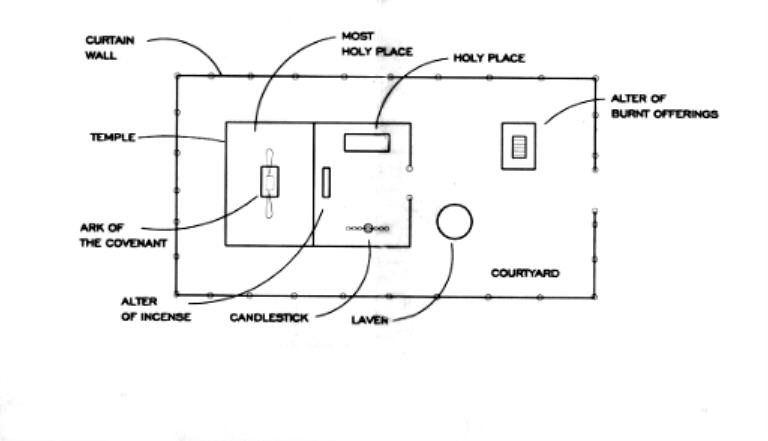 TIME CHART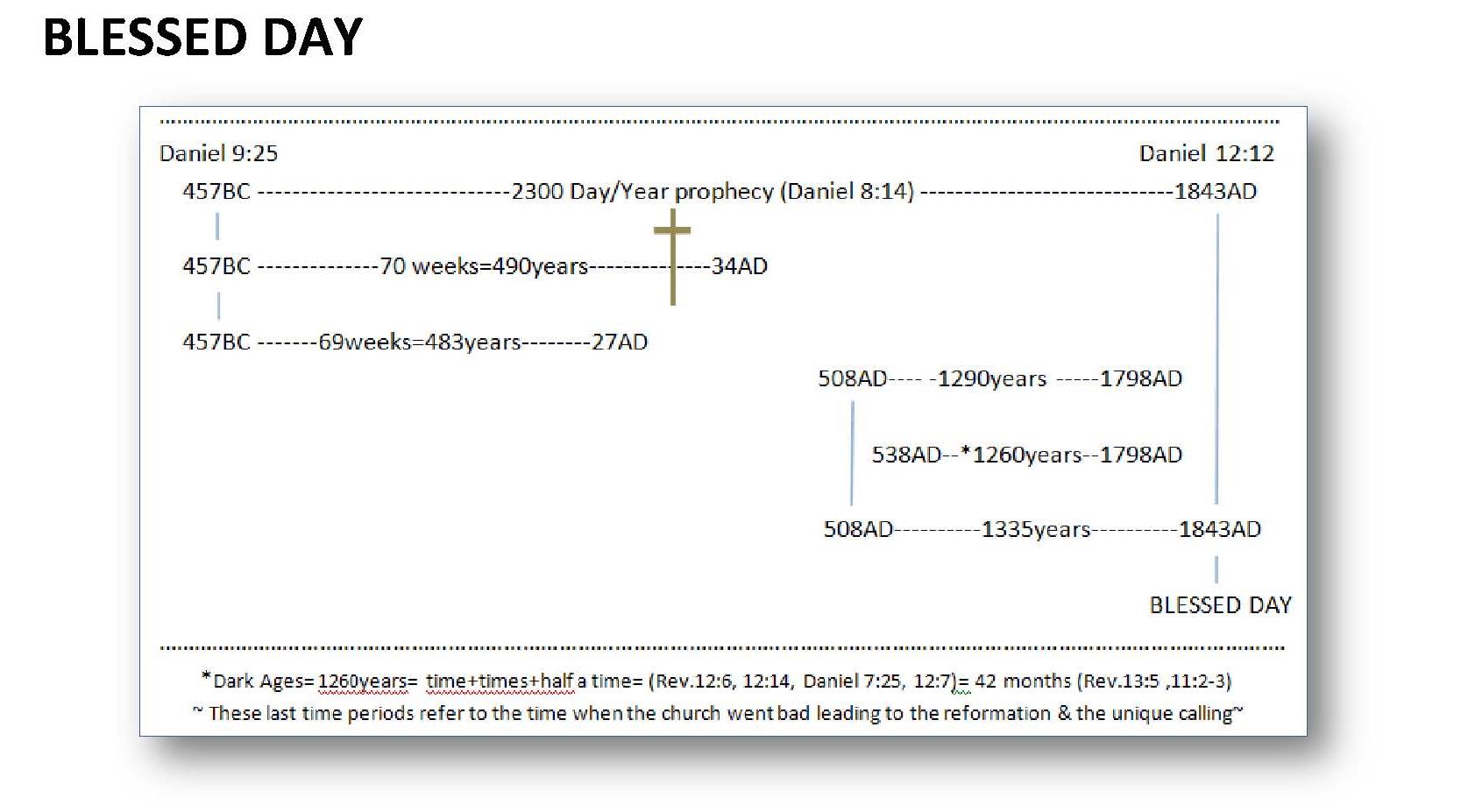 